Конспект занятия по обучению грамоте для детей с тяжелыми нарушениями речи.                                                                                                                                                   Тема: «Звуковой анализ слова. Ударение.                                                                                                                                                             Программные задачи: формировать у детей представление об ударении в словах, учить произносить слова интонационным выделением ударного звука и слога, упражнять дошкольников в соотнесении схемы со словом; развивать мелкую моторику руки; воспитывать аккуратность.	Ход занятия.1. Определение количества слогов в слове. Дидактическая игра «Найди свое место».                                                                                                                                                                                     __Внимание: сейчас слева от меня встанут те дети, в имени которых – 2 слога (ТА-НЯ, ВА-НЯ), справа – в имени которых – 3 слога (ДА-НИ-ЛА, МА-РИ-НА).                                                           __Глеб, почему ты остался стоять на месте? (В имени «Глеб» один слог).                                                                            __Ребята, подумайте, можно ли изменить ваше имя так, чтобы поменять свое место. (ТА-НЯ – 2 слога, ТАТЬ-Я-НА – 3 слога; ВА-НЯ – 2 слога, И-ВАН – тоже 2 слога, но можно изменить имя – И-ВА-НУШ-КА – 4 слога).                                                                                   2. Звуковой анализ слова ПАУК, выкладывание схемы слова цветными фишками.                                                                                                                                                                                                                  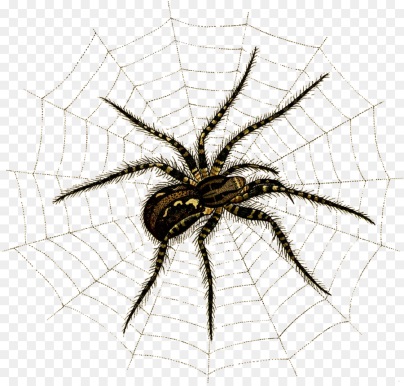 __Отгадайте загадку. Со словом-отгадкой мы сегодня будем играть.                                                                                                       Наплетет, наплетет,                                                                                                                                                                                                          Сядет и добычу ждет.                                                                                                                                                                                                                                    Кто это? (ПАУК).                                                                                                                                                                                                                                              __Составим с помощью фишек схему слова ПАУК.                                                                                 __Прочитайте слово.                                                                                                                                                         __Сколько звуков в слове ПАУК? (4 звука).                                                                                                                     __Сколько согласных звуков в этом слове? (2 согласных звука). Назовите согласные звуки. (Звук П и звук К).                                                                                                                                      __Звуки П и К звонкие или глухие? (Глухие).                                                                                           __Сколько слогов в слове ПАУК? (2 слога). Как это проверить? (Нужно посчитать, сколько гласных звуков, потому что слогов в слове столько же, сколько гласных).                                                          __Какой первый гласный звук в этом слове? (Звук А). Назовите первый слог. (Слог ПА).                                                                                                                                                                                         __Назовите второй гласный? (Звук У). Назовите второй слог. (Слог УК).                                                                    __В каком порядке расположены гласные и согласные звуки в слове ПАУК.                                                                                                                                                           3. Фонематический синтез слова ПАУК. Дидактическая игра «Живые звуки».                                            __Поиграем с живыми звуками. (На роли звуков назначаются четыре ребенка).                                                                                                  Задания для звуков: 1. Станьте друг за другом так, чтобы получилось слово ПАУК.                                                 2. Звук П, назови имя мальчика, которое бы начиналось с твоего звука? (Паша, Петя).                                             3. Звук К, назови слово, которое бы заканчивалось твоим звуком? (Мак, рак, сок).                                              4. Звук А, подбери слово, в котором было бы два слога.                                                                                   5. Звук У, подбери слово, состоящее из трех слогов.                                                                                     4. Формирование представлений об ударении в словах.                                                                                                                              __Послушайте, ребята, какие слова я вам скажу: РУКА, ЛИСА, ПАУК (произносит с ударением на первом слоге).                                                                                                                                      __Вы разве не знаете этих слов? (Нет).                                                                                                                                                                                                __А если я скажу так: РУКА, ЛИСА, ПАУК? (Произносит с ударением на втором слоге).                                                                                                                                                                                                        __Вы не узнали знакомые вам слова, потому что я их произнесла неправильно. Я неправильно поставила ударение. В любом слове один слог произносится протяжнее и чуть-чуть громче, чем остальные. Это называется УДАРЕНИЕМ, а сам слог носит название ударного слога.                                                                                                                             __Давайте произнесем самое любимое слово всех детей – МАМА. Из каких слогов это слово состоит? (МА-МА). Эти слоги одинаковые? (Да). Но произносятся они по-разному.                                                                                                                                                                       Послушайте, если я протяжно произнесу первый слог: МААА-МА. Произнесите вместе со мной. А теперь протяжно произнесу второй слог: МА-МААА. Скажите так же. Правильно мы сказали? (Нет). Значит в слове МАМА ударение падает на первый слог. Первый слог МА – ударный. Мы как будто ударяем этот слог незаметным молоточком – голосом. Есть стихотворение об ударении:                                                                                                                                                                         Ударный слог, ударный слог -                                                                                                                           Он назван так недаром…                                                                                                                                                 Эй, невидимка-молоток,                                                                                                                                           Отмерь его ударом!                                                                                                                                                     А молоток стучит – стучит,                                                                                                                           И четко речь моя звучит! (А. Шабаев)                                                                                                           5. Определение ударного слога в словах.                                                                                                                                                                            __Давайте поучимся ставить ударение в словах. Вот вам музыкальные молоточки. Они помогут определить ударный слог. (При произнесении слова ударный слог отбивается ударным молоточкам). Называйте ударный слог.                                                                                            6. Подбор слов с заданным слогом. Дидактическая игра «Угадай слово».                                                                                На наборном полотне тыльной стороной к детям расположены предметные картинки.                 __Отгадайте, что изображено на этой картинке. Первый слог этого слова – ТА.                                                        Дети подбирают слова с заданным слогом. Когда кто-нибудь отгадает название предмета, то получает картинку-приз и право загадать следующее слово. По окончании игры определяется победитель, получивший наибольшее количество картинок.                                                                                                                                                                                                   7. Подготовка руки к письму, гимнастика для пальцев.                                                                                        Упражнение «Ну-ка, братцы, за работу!»                                                                                                                                                                                                                                                                                     Ну-ка, братцы, за работу!                                                                                                                                                   Покажи свою охоту.                                                                                                                                             Большому – дрова рубить,                                                                                                                                                          Печи все – тебе топить,                                                                                                                                              А тебе – воду носить,                                                                                                                                                 А тебе – обед варить,                                                                                                                                                              А малышке – песни петь,                                                                                                                                                                  Песни петь да плясать,                                                                                                                                                                 Родных братьев забавлять. (Пальцами левой руки поочередно загибаются пальцы правой руки, начиная с большого).                                                                                                            8. Формирование графических навыков. Прописывание петель «Стружки»                                             	                                 